Solution_Problem 6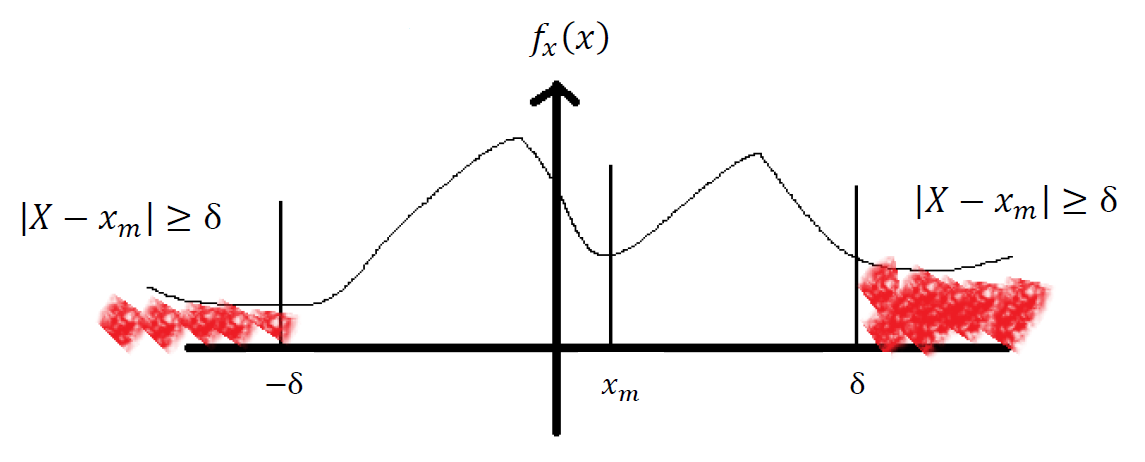 Chebyshev’s inequality: 得證